Epitope mapping and characterization of 4-hydroxy-2-nonenal modified-human serum albumin using two different polyclonal antibodiesIsabel Campos-Pinto*1, 2, Lucía Méndez3,4,5, James Schouten1, John Wilkins1, Maria Fedorova3,4, Andrew Pitt2, Paul Davis1, Corinne Spickett2Free Radical Biology and MedicineCampos-Pinto et al. Supplementary data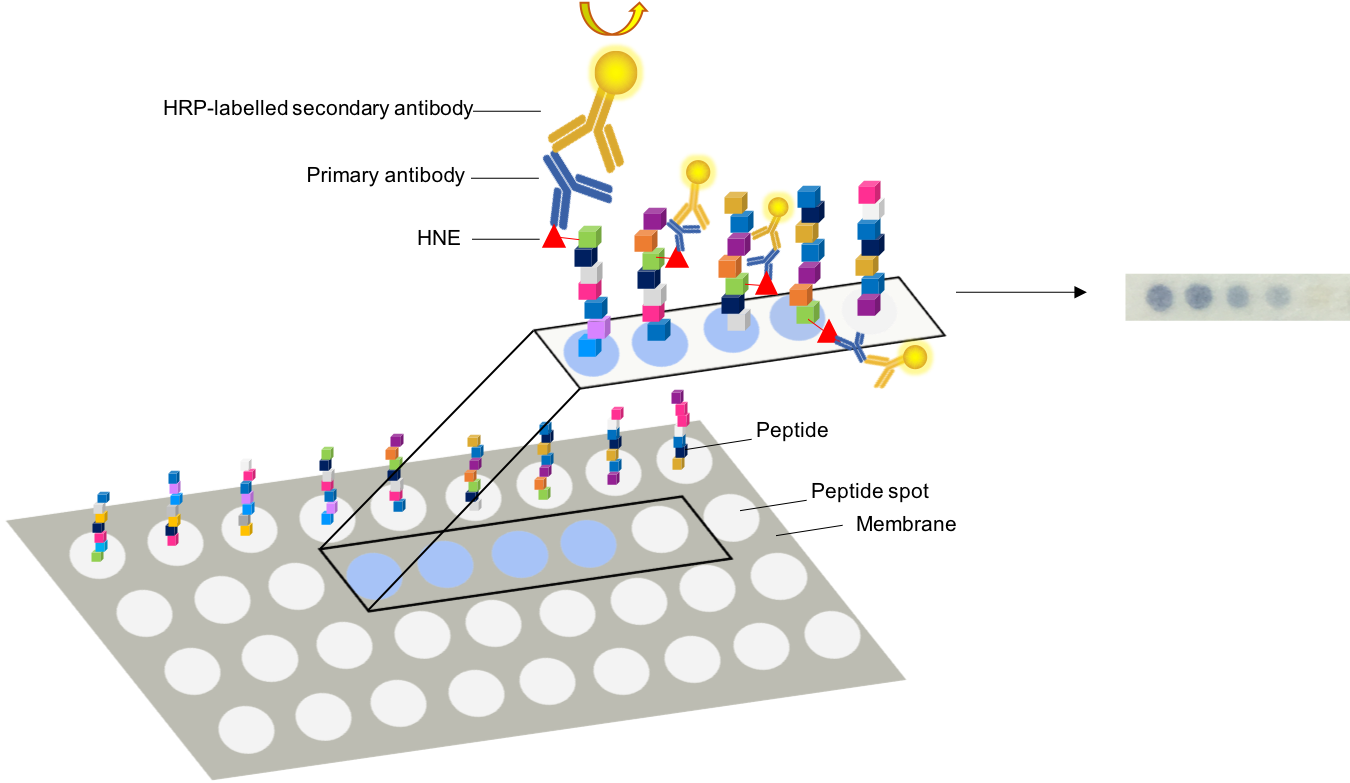 Supplementary Fig. 1. Schematic representation of the peptide array. The membrane is firstly incubated with HNE and subsequently with the primary and the HRP-labelled secondary antibody. After incubation with the substrate, the peptide spots to which the antibody is bound develop a blue colour.Supplementary Fig. 2.  Screening of the antibodies present in the pre-immune bleed and in four post-immunization bleeds collected from a sheep immunized with HNE-modified HSA. The binding to HNE modified Ovalbumin (OVA) was accessed by ELISA assay.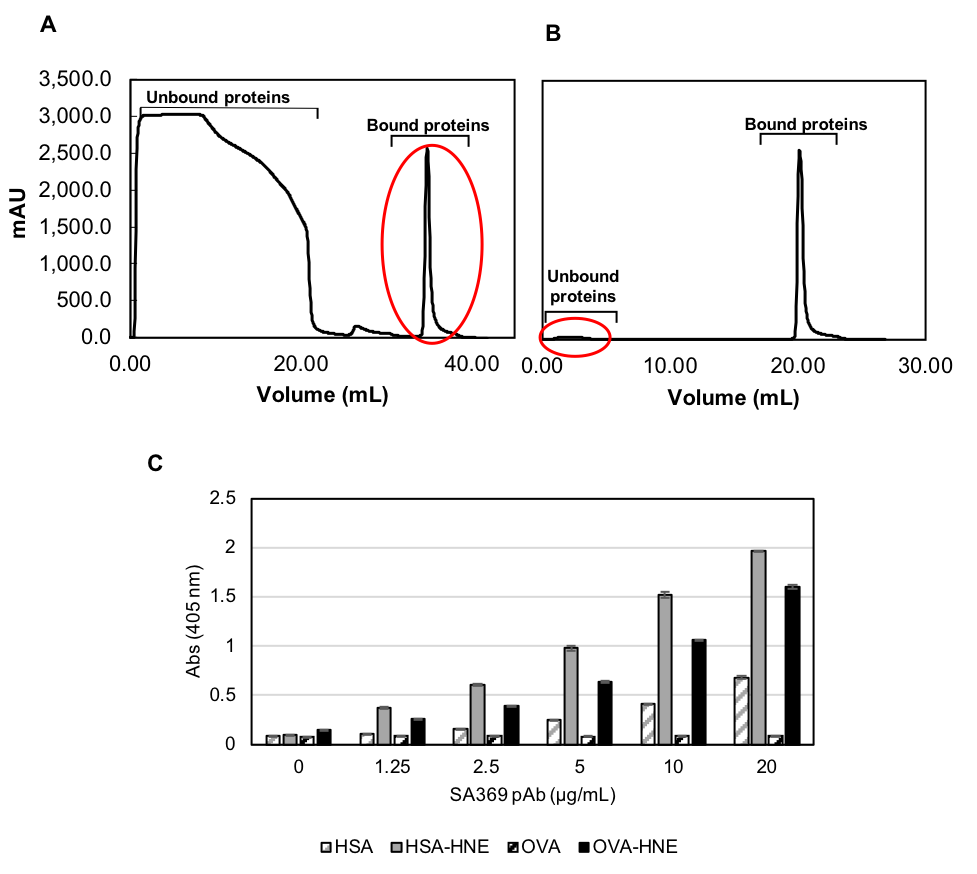 Supplementary Fig. 3. SA369 anti-HSA-HNE pAb enriched pAb purification chromatograms from affinity purification using an HSA-HNE-coupled resin to recover the mixture of anti-HA and anti-HSA-HNE IgGs (A) and an HSA-coupled resin for depletion of anti-HSA antibodies (B). The bound pooled fraction of the antibodies obtained in (A) (circled in red) were loading into the second column, where the enriched pooled fraction of anti-HAS-HNE was collected from the unbound fraction (circled in red). Binding assessment of the enriched pAbs to HSA, HSA-HNE, OVA and OVA-HNE by direct ELISA was performed by immobilizing the antigens at 1.25 g/mL and testing with the antibody con.centrations indicated on the graph. Average of 3 technical replicate  SEM.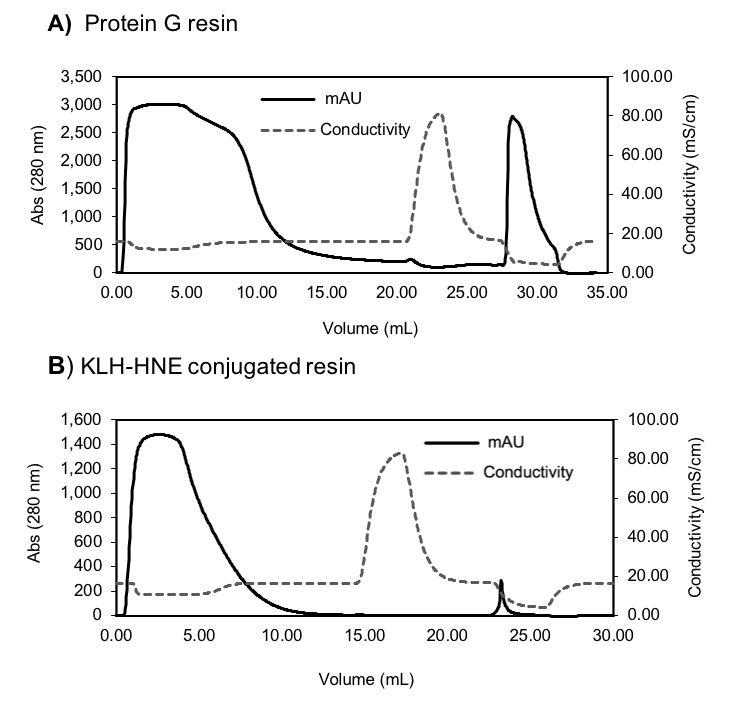 Supplementary Fig. 4. Chromatogram obtained from the purification of the IgGs from the crude sheep sera (SA369) with a protein G resin (A) and from the enrichment of anti-HNE antibodies using a KLH-HNE conjugated resin (B).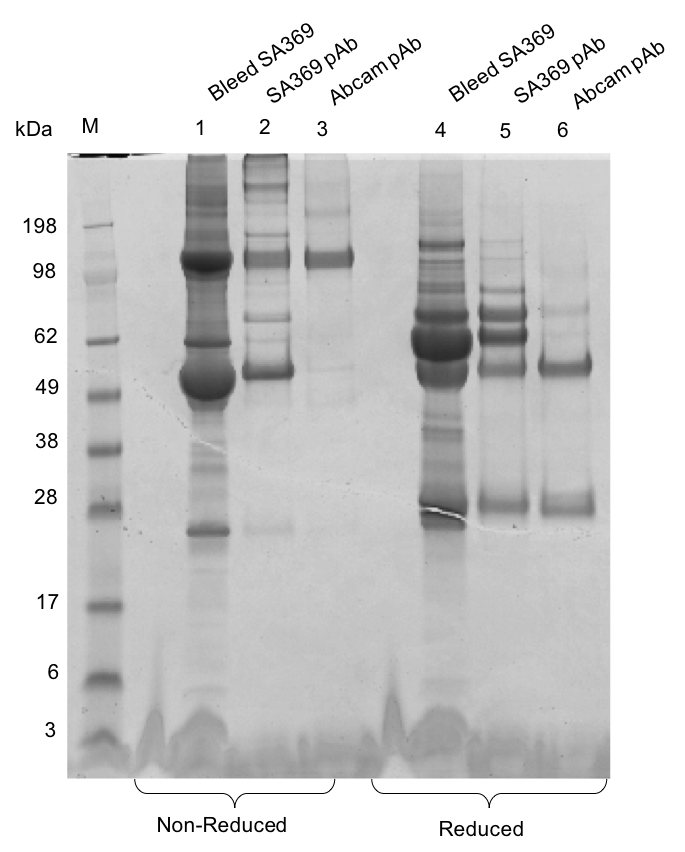 Supplementary Figure 5. Purification of SA369 pAbs from the sheep bleed SA369 using a KLH-HNE covalently bound to a sepharose resin. The collected pooled fractions contain still a trace of serum albumin as observed by a band corresponding to the weight of 65 kDa and some other immunoglobulins of higher molecular weight, possibly IgM. Samples in lanes 1, 2 and 3 were run under non-reducing conditions, while samples in lanes 4, 5 and 6 were run under reducing conditions. ﻿In lanes 5 and 6 bands corresponding to the weight of the heavy (50 kDa) and light chains (25 kDa) of the pAbs are seen. Proteins were separated by SDS- PAGE and stained by Coomassie blue. Supplementary Figure 6. ELISA assay comparing the binding of the anti-HNE Abcam and the Anti-HSA-HNE SA369 antibodies to recombinant HSA expressed in Saccharomyces cerevisiae and standard HSA (the same HSA molecule used for immunization).Supplementary Table 1.  List of the human serum albumin (UniProt ID: P02768) peptides synthesized on the arrays. The sequence includes both the signal peptide (1-18) and pro-peptide (19-24) of HSA.Supplementary Table 2.  List of the ovalbumin (UniProt ID: P01012) 15-mer peptides synthesized on the arrays. Positional ReferencePeptide sequencePositional ReferencePeptide sequenceA1BlankB26G-E-M-A-D-C-C-A-K-Q-E-P-E-R-NA2M-K-W-V-T-F-I-S-L-L-F-L-F-S-SB27M-A-D-C-C-A-K-Q-E-P-E-R-N-E-CA3W-V-T-F-I-S-L-L-F-L-F-S-S-A-YB28D-C-C-A-K-Q-E-P-E-R-N-E-C-F-LA4T-F-I-S-L-L-F-L-F-S-S-A-Y-S-RB29C-A-K-Q-E-P-E-R-N-E-C-F-L-Q-HA5I-S-L-L-F-L-F-S-S-A-Y-S-R-G-VB30K-Q-E-P-E-R-N-E-C-F-L-Q-H-K-DA6L-L-F-L-F-S-S-A-Y-S-R-G-V-F-RC1E-P-E-R-N-E-C-F-L-Q-H-K-D-D-NA7F-L-F-S-S-A-Y-S-R-G-V-F-R-R-DC2E-R-N-E-C-F-L-Q-H-K-D-D-N-P-NA8F-S-S-A-Y-S-R-G-V-F-R-R-D-A-HC3N-E-C-F-L-Q-H-K-D-D-N-P-N-L-PA9S-A-Y-S-R-G-V-F-R-R-D-A-H-K-SC4C-F-L-Q-H-K-D-D-N-P-N-L-P-R-LA10Y-S-R-G-V-F-R-R-D-A-H-K-S-E-VC5L-Q-H-K-D-D-N-P-N-L-P-R-L-V-RA11R-G-V-F-R-R-D-A-H-K-S-E-V-A-HC6H-K-D-D-N-P-N-L-P-R-L-V-R-P-EA12V-F-R-R-D-A-H-K-S-E-V-A-H-R-FC7D-D-N-P-N-L-P-R-L-V-R-P-E-V-DA13R-R-D-A-H-K-S-E-V-A-H-R-F-K-DC8N-P-N-L-P-R-L-V-R-P-E-V-D-V-MA14D-A-H-K-S-E-V-A-H-R-F-K-D-L-GC9N-L-P-R-L-V-R-P-E-V-D-V-M-C-TA15H-K-S-E-V-A-H-R-F-K-D-L-G-E-EC10P-R-L-V-R-P-E-V-D-V-M-C-T-A-FA16S-E-V-A-H-R-F-K-D-L-G-E-E-N-FC11L-V-R-P-E-V-D-V-M-C-T-A-F-H-DA17V-A-H-R-F-K-D-L-G-E-E-N-F-K-AC12R-P-E-V-D-V-M-C-T-A-F-H-D-N-EA18H-R-F-K-D-L-G-E-E-N-F-K-A-L-VC13E-V-D-V-M-C-T-A-F-H-D-N-E-E-TA19F-K-D-L-G-E-E-N-F-K-A-L-V-L-IC14D-V-M-C-T-A-F-H-D-N-E-E-T-F-LA20D-L-G-E-E-N-F-K-A-L-V-L-I-A-FC15M-C-T-A-F-H-D-N-E-E-T-F-L-K-KA21G-E-E-N-F-K-A-L-V-L-I-A-F-A-QC16T-A-F-H-D-N-E-E-T-F-L-K-K-Y-LA22E-N-F-K-A-L-V-L-I-A-F-A-Q-Y-LC17F-H-D-N-E-E-T-F-L-K-K-Y-L-Y-EA23F-K-A-L-V-L-I-A-F-A-Q-Y-L-Q-QC18D-N-E-E-T-F-L-K-K-Y-L-Y-E-I-AA24A-L-V-L-I-A-F-A-Q-Y-L-Q-Q-C-PC19E-E-T-F-L-K-K-Y-L-Y-E-I-A-R-RA25V-L-I-A-F-A-Q-Y-L-Q-Q-C-P-F-EC20T-F-L-K-K-Y-L-Y-E-I-A-R-R-H-PA26I-A-F-A-Q-Y-L-Q-Q-C-P-F-E-D-HC21L-K-K-Y-L-Y-E-I-A-R-R-H-P-Y-FA27F-A-Q-Y-L-Q-Q-C-P-F-E-D-H-V-KC22K-Y-L-Y-E-I-A-R-R-H-P-Y-F-Y-AA28Q-Y-L-Q-Q-C-P-F-E-D-H-V-K-L-VC23L-Y-E-I-A-R-R-H-P-Y-F-Y-A-P-EA29L-Q-Q-C-P-F-E-D-H-V-K-L-V-N-EC24E-I-A-R-R-H-P-Y-F-Y-A-P-E-L-LA30Q-C-P-F-E-D-H-V-K-L-V-N-E-V-TC25A-R-R-H-P-Y-F-Y-A-P-E-L-L-F-FB1P-F-E-D-H-V-K-L-V-N-E-V-T-E-FC26R-H-P-Y-F-Y-A-P-E-L-L-F-F-A-KB2E-D-H-V-K-L-V-N-E-V-T-E-F-A-KC27P-Y-F-Y-A-P-E-L-L-F-F-A-K-R-YB3H-V-K-L-V-N-E-V-T-E-F-A-K-T-CC28F-Y-A-P-E-L-L-F-F-A-K-R-Y-K-AB4K-L-V-N-E-V-T-E-F-A-K-T-C-V-AC29A-P-E-L-L-F-F-A-K-R-Y-K-A-A-FB5V-N-E-V-T-E-F-A-K-T-C-V-A-D-EC30E-L-L-F-F-A-K-R-Y-K-A-A-F-T-EB6E-V-T-E-F-A-K-T-C-V-A-D-E-S-AD1L-F-F-A-K-R-Y-K-A-A-F-T-E-C-CB7T-E-F-A-K-T-C-V-A-D-E-S-A-E-ND2F-A-K-R-Y-K-A-A-F-T-E-C-C-Q-AB8F-A-K-T-C-V-A-D-E-S-A-E-N-C-DD3K-R-Y-K-A-A-F-T-E-C-C-Q-A-A-DB9K-T-C-V-A-D-E-S-A-E-N-C-D-K-SD4Y-K-A-A-F-T-E-C-C-Q-A-A-D-K-AB10C-V-A-D-E-S-A-E-N-C-D-K-S-L-HD5A-A-F-T-E-C-C-Q-A-A-D-K-A-A-CB11A-D-E-S-A-E-N-C-D-K-S-L-H-T-LD6F-T-E-C-C-Q-A-A-D-K-A-A-C-L-LB12E-S-A-E-N-C-D-K-S-L-H-T-L-F-GD7E-C-C-Q-A-A-D-K-A-A-C-L-L-P-KB13A-E-N-C-D-K-S-L-H-T-L-F-G-D-KD8C-Q-A-A-D-K-A-A-C-L-L-P-K-L-DB14N-C-D-K-S-L-H-T-L-F-G-D-K-L-CD9A-A-D-K-A-A-C-L-L-P-K-L-D-E-LB15D-K-S-L-H-T-L-F-G-D-K-L-C-T-VD10D-K-A-A-C-L-L-P-K-L-D-E-L-R-DB16S-L-H-T-L-F-G-D-K-L-C-T-V-A-TD11A-A-C-L-L-P-K-L-D-E-L-R-D-E-GB17H-T-L-F-G-D-K-L-C-T-V-A-T-L-RD12C-L-L-P-K-L-D-E-L-R-D-E-G-K-AB18L-F-G-D-K-L-C-T-V-A-T-L-R-E-TD13L-P-K-L-D-E-L-R-D-E-G-K-A-S-SB19G-D-K-L-C-T-V-A-T-L-R-E-T-Y-GD14K-L-D-E-L-R-D-E-G-K-A-S-S-A-KB20K-L-C-T-V-A-T-L-R-E-T-Y-G-E-MD15D-E-L-R-D-E-G-K-A-S-S-A-K-Q-RB21C-T-V-A-T-L-R-E-T-Y-G-E-M-A-DD16L-R-D-E-G-K-A-S-S-A-K-Q-R-L-KB22V-A-T-L-R-E-T-Y-G-E-M-A-D-C-CD17D-E-G-K-A-S-S-A-K-Q-R-L-K-C-AB23T-L-R-E-T-Y-G-E-M-A-D-C-C-A-KD18G-K-A-S-S-A-K-Q-R-L-K-C-A-S-LB24R-E-T-Y-G-E-M-A-D-C-C-A-K-Q-ED19A-S-S-A-K-Q-R-L-K-C-A-S-L-Q-KB25T-Y-G-E-M-A-D-C-C-A-K-Q-E-P-ED20S-A-K-Q-R-L-K-C-A-S-L-Q-K-F-GPositional ReferencePeptide sequencePositional ReferencePeptide sequenceD21K-Q-R-L-K-C-A-S-L-Q-K-F-G-E-RF16L-A-A-D-F-V-E-S-K-D-V-C-K-N-YD22R-L-K-C-A-S-L-Q-K-F-G-E-R-A-FF17A-D-F-V-E-S-K-D-V-C-K-N-Y-A-ED23K-C-A-S-L-Q-K-F-G-E-R-A-F-K-AF18F-V-E-S-K-D-V-C-K-N-Y-A-E-A-KD24A-S-L-Q-K-F-G-E-R-A-F-K-A-W-AF19E-S-K-D-V-C-K-N-Y-A-E-A-K-D-VD25L-Q-K-F-G-E-R-A-F-K-A-W-A-V-AF20K-D-V-C-K-N-Y-A-E-A-K-D-V-F-LD26K-F-G-E-R-A-F-K-A-W-A-V-A-R-LF21V-C-K-N-Y-A-E-A-K-D-V-F-L-G-MD27G-E-R-A-F-K-A-W-A-V-A-R-L-S-QF22K-N-Y-A-E-A-K-D-V-F-L-G-M-F-LD28R-A-F-K-A-W-A-V-A-R-L-S-Q-R-FF23Y-A-E-A-K-D-V-F-L-G-M-F-L-Y-ED29F-K-A-W-A-V-A-R-L-S-Q-R-F-P-KF24E-A-K-D-V-F-L-G-M-F-L-Y-E-Y-AD30A-W-A-V-A-R-L-S-Q-R-F-P-K-A-EF25K-D-V-F-L-G-M-F-L-Y-E-Y-A-R-RE1A-V-A-R-L-S-Q-R-F-P-K-A-E-F-AF26V-F-L-G-M-F-L-Y-E-Y-A-R-R-H-PE2A-R-L-S-Q-R-F-P-K-A-E-F-A-E-VF27L-G-M-F-L-Y-E-Y-A-R-R-H-P-D-YE3L-S-Q-R-F-P-K-A-E-F-A-E-V-S-KF28M-F-L-Y-E-Y-A-R-R-H-P-D-Y-S-VE4Q-R-F-P-K-A-E-F-A-E-V-S-K-L-VF29L-Y-E-Y-A-R-R-H-P-D-Y-S-V-V-LE5F-P-K-A-E-F-A-E-V-S-K-L-V-T-DF30E-Y-A-R-R-H-P-D-Y-S-V-V-L-L-LE6K-A-E-F-A-E-V-S-K-L-V-T-D-L-TG1A-R-R-H-P-D-Y-S-V-V-L-L-L-R-LE7E-F-A-E-V-S-K-L-V-T-D-L-T-K-VG2R-H-P-D-Y-S-V-V-L-L-L-R-L-A-KE8A-E-V-S-K-L-V-T-D-L-T-K-V-H-TG3P-D-Y-S-V-V-L-L-L-R-L-A-K-T-YE9V-S-K-L-V-T-D-L-T-K-V-H-T-E-CG4Y-S-V-V-L-L-L-R-L-A-K-T-Y-E-TE10K-L-V-T-D-L-T-K-V-H-T-E-C-C-HG5V-V-L-L-L-R-L-A-K-T-Y-E-T-T-LE11V-T-D-L-T-K-V-H-T-E-C-C-H-G-DG6L-L-L-R-L-A-K-T-Y-E-T-T-L-E-KE12D-L-T-K-V-H-T-E-C-C-H-G-D-L-LG7L-R-L-A-K-T-Y-E-T-T-L-E-K-C-CE13T-K-V-H-T-E-C-C-H-G-D-L-L-E-CG8L-A-K-T-Y-E-T-T-L-E-K-C-C-A-AE14V-H-T-E-C-C-H-G-D-L-L-E-C-A-DG9K-T-Y-E-T-T-L-E-K-C-C-A-A-A-DE15T-E-C-C-H-G-D-L-L-E-C-A-D-D-RG10Y-E-T-T-L-E-K-C-C-A-A-A-D-P-HE16C-C-H-G-D-L-L-E-C-A-D-D-R-A-DG11T-T-L-E-K-C-C-A-A-A-D-P-H-E-CE17H-G-D-L-L-E-C-A-D-D-R-A-D-L-AG12L-E-K-C-C-A-A-A-D-P-H-E-C-Y-AE18D-L-L-E-C-A-D-D-R-A-D-L-A-K-YG13K-C-C-A-A-A-D-P-H-E-C-Y-A-K-VE19L-E-C-A-D-D-R-A-D-L-A-K-Y-I-CG14C-A-A-A-D-P-H-E-C-Y-A-K-V-F-DE20C-A-D-D-R-A-D-L-A-K-Y-I-C-E-NG15A-A-D-P-H-E-C-Y-A-K-V-F-D-E-FE21D-D-R-A-D-L-A-K-Y-I-C-E-N-Q-DG16D-P-H-E-C-Y-A-K-V-F-D-E-F-K-PE22R-A-D-L-A-K-Y-I-C-E-N-Q-D-S-IG17H-E-C-Y-A-K-V-F-D-E-F-K-P-L-VE23D-L-A-K-Y-I-C-E-N-Q-D-S-I-S-SG18C-Y-A-K-V-F-D-E-F-K-P-L-V-E-EE24A-K-Y-I-C-E-N-Q-D-S-I-S-S-K-LG19A-K-V-F-D-E-F-K-P-L-V-E-E-P-QE25Y-I-C-E-N-Q-D-S-I-S-S-K-L-K-EG20V-F-D-E-F-K-P-L-V-E-E-P-Q-N-LE26C-E-N-Q-D-S-I-S-S-K-L-K-E-C-CG21D-E-F-K-P-L-V-E-E-P-Q-N-L-I-KE27N-Q-D-S-I-S-S-K-L-K-E-C-C-E-KG22F-K-P-L-V-E-E-P-Q-N-L-I-K-Q-NE28D-S-I-S-S-K-L-K-E-C-C-E-K-P-LG23P-L-V-E-E-P-Q-N-L-I-K-Q-N-C-EE29I-S-S-K-L-K-E-C-C-E-K-P-L-L-EG24V-E-E-P-Q-N-L-I-K-Q-N-C-E-L-FE30S-K-L-K-E-C-C-E-K-P-L-L-E-K-SG25E-P-Q-N-L-I-K-Q-N-C-E-L-F-E-QF1L-K-E-C-C-E-K-P-L-L-E-K-S-H-CG26Q-N-L-I-K-Q-N-C-E-L-F-E-Q-L-GF2E-C-C-E-K-P-L-L-E-K-S-H-C-I-AG27L-I-K-Q-N-C-E-L-F-E-Q-L-G-E-YF3C-E-K-P-L-L-E-K-S-H-C-I-A-E-VG28K-Q-N-C-E-L-F-E-Q-L-G-E-Y-K-FF4K-P-L-L-E-K-S-H-C-I-A-E-V-E-NG29N-C-E-L-F-E-Q-L-G-E-Y-K-F-Q-NF5L-L-E-K-S-H-C-I-A-E-V-E-N-D-EG30E-L-F-E-Q-L-G-E-Y-K-F-Q-N-A-LF6E-K-S-H-C-I-A-E-V-E-N-D-E-M-PH1F-E-Q-L-G-E-Y-K-F-Q-N-A-L-L-VF7S-H-C-I-A-E-V-E-N-D-E-M-P-A-DH2Q-L-G-E-Y-K-F-Q-N-A-L-L-V-R-YF8C-I-A-E-V-E-N-D-E-M-P-A-D-L-PH3G-E-Y-K-F-Q-N-A-L-L-V-R-Y-T-KF9A-E-V-E-N-D-E-M-P-A-D-L-P-S-LH4Y-K-F-Q-N-A-L-L-V-R-Y-T-K-K-VF10V-E-N-D-E-M-P-A-D-L-P-S-L-A-AH5F-Q-N-A-L-L-V-R-Y-T-K-K-V-P-QF11N-D-E-M-P-A-D-L-P-S-L-A-A-D-FH6N-A-L-L-V-R-Y-T-K-K-V-P-Q-V-SF12E-M-P-A-D-L-P-S-L-A-A-D-F-V-EH7L-L-V-R-Y-T-K-K-V-P-Q-V-S-T-PF13P-A-D-L-P-S-L-A-A-D-F-V-E-S-KH8V-R-Y-T-K-K-V-P-Q-V-S-T-P-T-LF14D-L-P-S-L-A-A-D-F-V-E-S-K-D-VH9Y-T-K-K-V-P-Q-V-S-T-P-T-L-V-EF15P-S-L-A-A-D-F-V-E-S-K-D-V-C-KH10K-K-V-P-Q-V-S-T-P-T-L-V-E-V-SPositional ReferencePeptide sequencePositional ReferencePeptide sequenceH11V-P-Q-V-S-T-P-T-L-V-E-V-S-R-NJ6K-Q-T-A-L-V-E-L-V-K-H-K-P-K-AH12Q-V-S-T-P-T-L-V-E-V-S-R-N-L-GJ7T-A-L-V-E-L-V-K-H-K-P-K-A-T-KH13S-T-P-T-L-V-E-V-S-R-N-L-G-K-VJ8L-V-E-L-V-K-H-K-P-K-A-T-K-E-QH14P-T-L-V-E-V-S-R-N-L-G-K-V-G-SJ9E-L-V-K-H-K-P-K-A-T-K-E-Q-L-KH15L-V-E-V-S-R-N-L-G-K-V-G-S-K-CJ10V-K-H-K-P-K-A-T-K-E-Q-L-K-A-VH16E-V-S-R-N-L-G-K-V-G-S-K-C-C-KJ11H-K-P-K-A-T-K-E-Q-L-K-A-V-M-DH17S-R-N-L-G-K-V-G-S-K-C-C-K-H-PJ12P-K-A-T-K-E-Q-L-K-A-V-M-D-D-FH18N-L-G-K-V-G-S-K-C-C-K-H-P-E-AJ13A-T-K-E-Q-L-K-A-V-M-D-D-F-A-AH19G-K-V-G-S-K-C-C-K-H-P-E-A-K-RJ14K-E-Q-L-K-A-V-M-D-D-F-A-A-F-VH20V-G-S-K-C-C-K-H-P-E-A-K-R-M-PJ15Q-L-K-A-V-M-D-D-F-A-A-F-V-E-KH21S-K-C-C-K-H-P-E-A-K-R-M-P-C-AJ16K-A-V-M-D-D-F-A-A-F-V-E-K-C-CH22C-C-K-H-P-E-A-K-R-M-P-C-A-E-DJ17V-M-D-D-F-A-A-F-V-E-K-C-C-K-AH23K-H-P-E-A-K-R-M-P-C-A-E-D-Y-LJ18D-D-F-A-A-F-V-E-K-C-C-K-A-D-DH24P-E-A-K-R-M-P-C-A-E-D-Y-L-S-VJ19F-A-A-F-V-E-K-C-C-K-A-D-D-K-EH25A-K-R-M-P-C-A-E-D-Y-L-S-V-V-LJ20A-F-V-E-K-C-C-K-A-D-D-K-E-T-CH26R-M-P-C-A-E-D-Y-L-S-V-V-L-N-QJ21V-E-K-C-C-K-A-D-D-K-E-T-C-F-AH27P-C-A-E-D-Y-L-S-V-V-L-N-Q-L-CJ22K-C-C-K-A-D-D-K-E-T-C-F-A-E-EH28A-E-D-Y-L-S-V-V-L-N-Q-L-C-V-LJ23C-K-A-D-D-K-E-T-C-F-A-E-E-G-KH29D-Y-L-S-V-V-L-N-Q-L-C-V-L-H-EJ24A-D-D-K-E-T-C-F-A-E-E-G-K-K-LH30L-S-V-V-L-N-Q-L-C-V-L-H-E-K-TJ25D-K-E-T-C-F-A-E-E-G-K-K-L-V-AI1V-V-L-N-Q-L-C-V-L-H-E-K-T-P-VJ26E-T-C-F-A-E-E-G-K-K-L-V-A-A-SI2L-N-Q-L-C-V-L-H-E-K-T-P-V-S-DJ27C-F-A-E-E-G-K-K-L-V-A-A-S-Q-AI3Q-L-C-V-L-H-E-K-T-P-V-S-D-R-VJ28A-E-E-G-K-K-L-V-A-A-S-Q-A-A-LI4C-V-L-H-E-K-T-P-V-S-D-R-V-T-KJ29E-G-K-K-L-V-A-A-S-Q-A-A-L-G-LI5L-H-E-K-T-P-V-S-D-R-V-T-K-C-CJ30BlankI6E-K-T-P-V-S-D-R-V-T-K-C-C-T-EI7T-P-V-S-D-R-V-T-K-C-C-T-E-S-LI8V-S-D-R-V-T-K-C-C-T-E-S-L-V-NI9D-R-V-T-K-C-C-T-E-S-L-V-N-R-RI10V-T-K-C-C-T-E-S-L-V-N-R-R-P-CI11K-C-C-T-E-S-L-V-N-R-R-P-C-F-SI12C-T-E-S-L-V-N-R-R-P-C-F-S-A-LI13E-S-L-V-N-R-R-P-C-F-S-A-L-E-VI14L-V-N-R-R-P-C-F-S-A-L-E-V-D-EI15N-R-R-P-C-F-S-A-L-E-V-D-E-T-YI16R-P-C-F-S-A-L-E-V-D-E-T-Y-V-PI17C-F-S-A-L-E-V-D-E-T-Y-V-P-K-EI18S-A-L-E-V-D-E-T-Y-V-P-K-E-F-NI19L-E-V-D-E-T-Y-V-P-K-E-F-N-A-EI20V-D-E-T-Y-V-P-K-E-F-N-A-E-T-FI21E-T-Y-V-P-K-E-F-N-A-E-T-F-T-FI22Y-V-P-K-E-F-N-A-E-T-F-T-F-H-AI23P-K-E-F-N-A-E-T-F-T-F-H-A-D-II24E-F-N-A-E-T-F-T-F-H-A-D-I-C-TI25N-A-E-T-F-T-F-H-A-D-I-C-T-L-SI26E-T-F-T-F-H-A-D-I-C-T-L-S-E-KI27F-T-F-H-A-D-I-C-T-L-S-E-K-E-RI28F-H-A-D-I-C-T-L-S-E-K-E-R-Q-II29A-D-I-C-T-L-S-E-K-E-R-Q-I-K-KI30I-C-T-L-S-E-K-E-R-Q-I-K-K-Q-TJ1T-L-S-E-K-E-R-Q-I-K-K-Q-T-A-LJ2S-E-K-E-R-Q-I-K-K-Q-T-A-L-V-EJ3K-E-R-Q-I-K-K-Q-T-A-L-V-E-L-VJ4R-Q-I-K-K-Q-T-A-L-V-E-L-V-K-HJ5I-K-K-Q-T-A-L-V-E-L-V-K-H-K-PPositional ReferencePeptide sequencePositional ReferencePeptide sequenceA1BlankB26E-E-R-Y-P-I-L-P-E-Y-L-Q-C-V-KA2M-G-S-I-G-A-A-S-M-E-F-C-F-D-VB27R-Y-P-I-L-P-E-Y-L-Q-C-V-K-E-LA3S-I-G-A-A-S-M-E-F-C-F-D-V-F-KB28P-I-L-P-E-Y-L-Q-C-V-K-E-L-Y-RA4G-A-A-S-M-E-F-C-F-D-V-F-K-E-LB29L-P-E-Y-L-Q-C-V-K-E-L-Y-R-G-GA5A-S-M-E-F-C-F-D-V-F-K-E-L-K-VB30E-Y-L-Q-C-V-K-E-L-Y-R-G-G-L-EA6M-E-F-C-F-D-V-F-K-E-L-K-V-H-HC1L-Q-C-V-K-E-L-Y-R-G-G-L-E-P-IA7F-C-F-D-V-F-K-E-L-K-V-H-H-A-NC2C-V-K-E-L-Y-R-G-G-L-E-P-I-N-FA8F-D-V-F-K-E-L-K-V-H-H-A-N-E-NC3K-E-L-Y-R-G-G-L-E-P-I-N-F-Q-TA9V-F-K-E-L-K-V-H-H-A-N-E-N-I-FC4L-Y-R-G-G-L-E-P-I-N-F-Q-T-A-AA10K-E-L-K-V-H-H-A-N-E-N-I-F-Y-CC5R-G-G-L-E-P-I-N-F-Q-T-A-A-D-QA11L-K-V-H-H-A-N-E-N-I-F-Y-C-P-IC6G-L-E-P-I-N-F-Q-T-A-A-D-Q-A-RA12V-H-H-A-N-E-N-I-F-Y-C-P-I-A-IC7E-P-I-N-F-Q-T-A-A-D-Q-A-R-E-LA13H-A-N-E-N-I-F-Y-C-P-I-A-I-M-SC8I-N-F-Q-T-A-A-D-Q-A-R-E-L-I-NA14N-E-N-I-F-Y-C-P-I-A-I-M-S-A-LC9F-Q-T-A-A-D-Q-A-R-E-L-I-N-S-WA15N-I-F-Y-C-P-I-A-I-M-S-A-L-A-MC10T-A-A-D-Q-A-R-E-L-I-N-S-W-V-EA16F-Y-C-P-I-A-I-M-S-A-L-A-M-V-YC11A-D-Q-A-R-E-L-I-N-S-W-V-E-S-QA17C-P-I-A-I-M-S-A-L-A-M-V-Y-L-GC12Q-A-R-E-L-I-N-S-W-V-E-S-Q-T-NA18I-A-I-M-S-A-L-A-M-V-Y-L-G-A-KC13R-E-L-I-N-S-W-V-E-S-Q-T-N-G-IA19I-M-S-A-L-A-M-V-Y-L-G-A-K-D-SC14L-I-N-S-W-V-E-S-Q-T-N-G-I-I-RA20S-A-L-A-M-V-Y-L-G-A-K-D-S-T-RC15N-S-W-V-E-S-Q-T-N-G-I-I-R-N-VA21L-A-M-V-Y-L-G-A-K-D-S-T-R-T-QC16W-V-E-S-Q-T-N-G-I-I-R-N-V-L-QA22M-V-Y-L-G-A-K-D-S-T-R-T-Q-I-NC17E-S-Q-T-N-G-I-I-R-N-V-L-Q-P-SA23Y-L-G-A-K-D-S-T-R-T-Q-I-N-K-VC18Q-T-N-G-I-I-R-N-V-L-Q-P-S-S-VA24G-A-K-D-S-T-R-T-Q-I-N-K-V-V-RC19N-G-I-I-R-N-V-L-Q-P-S-S-V-D-SA25K-D-S-T-R-T-Q-I-N-K-V-V-R-F-DC20I-I-R-N-V-L-Q-P-S-S-V-D-S-Q-TA26S-T-R-T-Q-I-N-K-V-V-R-F-D-K-LC21R-N-V-L-Q-P-S-S-V-D-S-Q-T-A-MA27R-T-Q-I-N-K-V-V-R-F-D-K-L-P-GC22V-L-Q-P-S-S-V-D-S-Q-T-A-M-V-LA28Q-I-N-K-V-V-R-F-D-K-L-P-G-F-GC23Q-P-S-S-V-D-S-Q-T-A-M-V-L-V-NA29N-K-V-V-R-F-D-K-L-P-G-F-G-D-SC24S-S-V-D-S-Q-T-A-M-V-L-V-N-A-IA30V-V-R-F-D-K-L-P-G-F-G-D-S-I-EC25V-D-S-Q-T-A-M-V-L-V-N-A-I-V-FB1R-F-D-K-L-P-G-F-G-D-S-I-E-A-QC26S-Q-T-A-M-V-L-V-N-A-I-V-F-K-GB2D-K-L-P-G-F-G-D-S-I-E-A-Q-C-GC27T-A-M-V-L-V-N-A-I-V-F-K-G-L-WB3L-P-G-F-G-D-S-I-E-A-Q-C-G-T-SC28M-V-L-V-N-A-I-V-F-K-G-L-W-E-KB4G-F-G-D-S-I-E-A-Q-C-G-T-S-V-NC29L-V-N-A-I-V-F-K-G-L-W-E-K-A-FB5G-D-S-I-E-A-Q-C-G-T-S-V-N-V-HC30N-A-I-V-F-K-G-L-W-E-K-A-F-K-DB6S-I-E-A-Q-C-G-T-S-V-N-V-H-S-SD1I-V-F-K-G-L-W-E-K-A-F-K-D-E-DB7E-A-Q-C-G-T-S-V-N-V-H-S-S-L-RD2F-K-G-L-W-E-K-A-F-K-D-E-D-T-QB8Q-C-G-T-S-V-N-V-H-S-S-L-R-D-ID3G-L-W-E-K-A-F-K-D-E-D-T-Q-A-MB9G-T-S-V-N-V-H-S-S-L-R-D-I-L-ND4W-E-K-A-F-K-D-E-D-T-Q-A-M-P-FB10S-V-N-V-H-S-S-L-R-D-I-L-N-Q-ID5K-A-F-K-D-E-D-T-Q-A-M-P-F-R-VB11N-V-H-S-S-L-R-D-I-L-N-Q-I-T-KD6F-K-D-E-D-T-Q-A-M-P-F-R-V-T-EB12H-S-S-L-R-D-I-L-N-Q-I-T-K-P-ND7D-E-D-T-Q-A-M-P-F-R-V-T-E-Q-EB13S-L-R-D-I-L-N-Q-I-T-K-P-N-D-VD8D-T-Q-A-M-P-F-R-V-T-E-Q-E-S-KB14R-D-I-L-N-Q-I-T-K-P-N-D-V-Y-SD9Q-A-M-P-F-R-V-T-E-Q-E-S-K-P-VB15I-L-N-Q-I-T-K-P-N-D-V-Y-S-F-SD10M-P-F-R-V-T-E-Q-E-S-K-P-V-Q-MB16N-Q-I-T-K-P-N-D-V-Y-S-F-S-L-AD11F-R-V-T-E-Q-E-S-K-P-V-Q-M-M-YB17I-T-K-P-N-D-V-Y-S-F-S-L-A-S-RD12V-T-E-Q-E-S-K-P-V-Q-M-M-Y-Q-IB18K-P-N-D-V-Y-S-F-S-L-A-S-R-L-YD13E-Q-E-S-K-P-V-Q-M-M-Y-Q-I-G-LB19N-D-V-Y-S-F-S-L-A-S-R-L-Y-A-ED14E-S-K-P-V-Q-M-M-Y-Q-I-G-L-F-RB20V-Y-S-F-S-L-A-S-R-L-Y-A-E-E-RD15K-P-V-Q-M-M-Y-Q-I-G-L-F-R-V-AB21S-F-S-L-A-S-R-L-Y-A-E-E-R-Y-PD16V-Q-M-M-Y-Q-I-G-L-F-R-V-A-S-MB22S-L-A-S-R-L-Y-A-E-E-R-Y-P-I-LD17M-M-Y-Q-I-G-L-F-R-V-A-S-M-A-SB23A-S-R-L-Y-A-E-E-R-Y-P-I-L-P-ED18Y-Q-I-G-L-F-R-V-A-S-M-A-S-E-KB24R-L-Y-A-E-E-R-Y-P-I-L-P-E-Y-LD19I-G-L-F-R-V-A-S-M-A-S-E-K-M-KB25Y-A-E-E-R-Y-P-I-L-P-E-Y-L-Q-CD20L-F-R-V-A-S-M-A-S-E-K-M-K-I-LPositional ReferencePeptide sequencePositional ReferencePeptide sequenceD21R-V-A-S-M-A-S-E-K-M-K-I-L-E-LF16H-A-A-H-A-E-I-N-E-A-G-R-E-V-VD22A-S-M-A-S-E-K-M-K-I-L-E-L-P-FF17A-H-A-E-I-N-E-A-G-R-E-V-V-G-SD23M-A-S-E-K-M-K-I-L-E-L-P-F-A-SF18A-E-I-N-E-A-G-R-E-V-V-G-S-A-ED24S-E-K-M-K-I-L-E-L-P-F-A-S-G-TF19I-N-E-A-G-R-E-V-V-G-S-A-E-A-GD25K-M-K-I-L-E-L-P-F-A-S-G-T-M-SF20E-A-G-R-E-V-V-G-S-A-E-A-G-V-DD26K-I-L-E-L-P-F-A-S-G-T-M-S-M-LF21G-R-E-V-V-G-S-A-E-A-G-V-D-A-AD27L-E-L-P-F-A-S-G-T-M-S-M-L-V-LF22E-V-V-G-S-A-E-A-G-V-D-A-A-S-VD28L-P-F-A-S-G-T-M-S-M-L-V-L-L-PF23V-G-S-A-E-A-G-V-D-A-A-S-V-S-ED29F-A-S-G-T-M-S-M-L-V-L-L-P-D-EF24S-A-E-A-G-V-D-A-A-S-V-S-E-E-FD30S-G-T-M-S-M-L-V-L-L-P-D-E-V-SF25E-A-G-V-D-A-A-S-V-S-E-E-F-R-AE1T-M-S-M-L-V-L-L-P-D-E-V-S-G-LF26G-V-D-A-A-S-V-S-E-E-F-R-A-D-HE2S-M-L-V-L-L-P-D-E-V-S-G-L-E-QF27D-A-A-S-V-S-E-E-F-R-A-D-H-P-FE3L-V-L-L-P-D-E-V-S-G-L-E-Q-L-EF28A-S-V-S-E-E-F-R-A-D-H-P-F-L-FE4L-L-P-D-E-V-S-G-L-E-Q-L-E-S-IF29V-S-E-E-F-R-A-D-H-P-F-L-F-C-IE5P-D-E-V-S-G-L-E-Q-L-E-S-I-I-NF30E-E-F-R-A-D-H-P-F-L-F-C-I-K-HE6E-V-S-G-L-E-Q-L-E-S-I-I-N-F-EG1F-R-A-D-H-P-F-L-F-C-I-K-H-I-AE7S-G-L-E-Q-L-E-S-I-I-N-F-E-K-LG2A-D-H-P-F-L-F-C-I-K-H-I-A-T-NE8L-E-Q-L-E-S-I-I-N-F-E-K-L-T-EG3H-P-F-L-F-C-I-K-H-I-A-T-N-A-VE9Q-L-E-S-I-I-N-F-E-K-L-T-E-W-TG4F-L-F-C-I-K-H-I-A-T-N-A-V-L-FE10E-S-I-I-N-F-E-K-L-T-E-W-T-S-SG5F-C-I-K-H-I-A-T-N-A-V-L-F-F-GE11I-I-N-F-E-K-L-T-E-W-T-S-S-N-VG6I-K-H-I-A-T-N-A-V-L-F-F-G-R-CE12N-F-E-K-L-T-E-W-T-S-S-N-V-M-EG7H-I-A-T-N-A-V-L-F-F-G-R-C-V-SE13E-K-L-T-E-W-T-S-S-N-V-M-E-E-RG8A-T-N-A-V-L-F-F-G-R-C-V-S-PE14L-T-E-W-T-S-S-N-V-M-E-E-R-K-IE15E-W-T-S-S-N-V-M-E-E-R-K-I-K-VE16T-S-S-N-V-M-E-E-R-K-I-K-V-Y-LE17S-N-V-M-E-E-R-K-I-K-V-Y-L-P-RE18V-M-E-E-R-K-I-K-V-Y-L-P-R-M-KE19E-E-R-K-I-K-V-Y-L-P-R-M-K-M-EE20R-K-I-K-V-Y-L-P-R-M-K-M-E-E-KE21I-K-V-Y-L-P-R-M-K-M-E-E-K-Y-NE22V-Y-L-P-R-M-K-M-E-E-K-Y-N-L-TE23L-P-R-M-K-M-E-E-K-Y-N-L-T-S-VE24R-M-K-M-E-E-K-Y-N-L-T-S-V-L-ME25K-M-E-E-K-Y-N-L-T-S-V-L-M-A-ME26E-E-K-Y-N-L-T-S-V-L-M-A-M-G-IE27K-Y-N-L-T-S-V-L-M-A-M-G-I-T-DE28N-L-T-S-V-L-M-A-M-G-I-T-D-V-FE29T-S-V-L-M-A-M-G-I-T-D-V-F-S-SE30V-L-M-A-M-G-I-T-D-V-F-S-S-S-AF1M-A-M-G-I-T-D-V-F-S-S-S-A-N-LF2M-G-I-T-D-V-F-S-S-S-A-N-L-S-GF3I-T-D-V-F-S-S-S-A-N-L-S-G-I-SF4D-V-F-S-S-S-A-N-L-S-G-I-S-S-AF5F-S-S-S-A-N-L-S-G-I-S-S-A-E-SF6S-S-A-N-L-S-G-I-S-S-A-E-S-L-KF7A-N-L-S-G-I-S-S-A-E-S-L-K-I-SF8L-S-G-I-S-S-A-E-S-L-K-I-S-Q-AF9G-I-S-S-A-E-S-L-K-I-S-Q-A-V-HF10S-S-A-E-S-L-K-I-S-Q-A-V-H-A-AF11A-E-S-L-K-I-S-Q-A-V-H-A-A-H-AF12S-L-K-I-S-Q-A-V-H-A-A-H-A-E-IF13K-I-S-Q-A-V-H-A-A-H-A-E-I-N-EF14S-Q-A-V-H-A-A-H-A-E-I-N-E-A-GF15A-V-H-A-A-H-A-E-I-N-E-A-G-R-E